全国大学英语四六级网上报名指南注册账号    没有ETEST通行证，需要先注册，点击登录页面中的“用户注册”按钮，即可进入通行证注册页面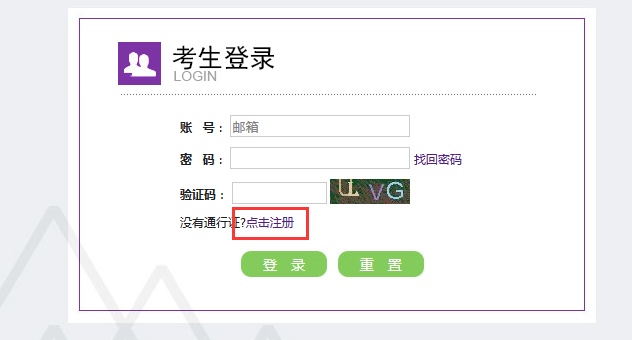 “点击注册”转到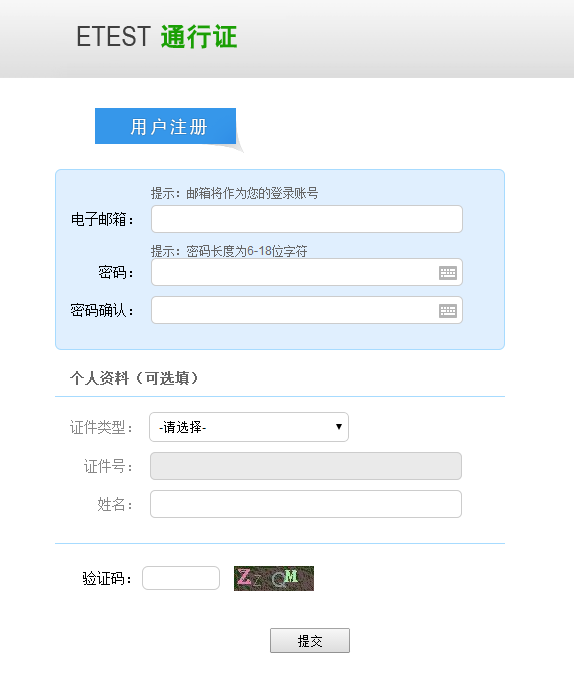 在该页面输入电子邮箱、密码和验证码即可完成注册。注册完成，注册的账号登录ETEST平台（地址：http://passport.etest.net.cn），可以修改个人资料和修改密码。信息确认及CET6资格复核 1、信息确认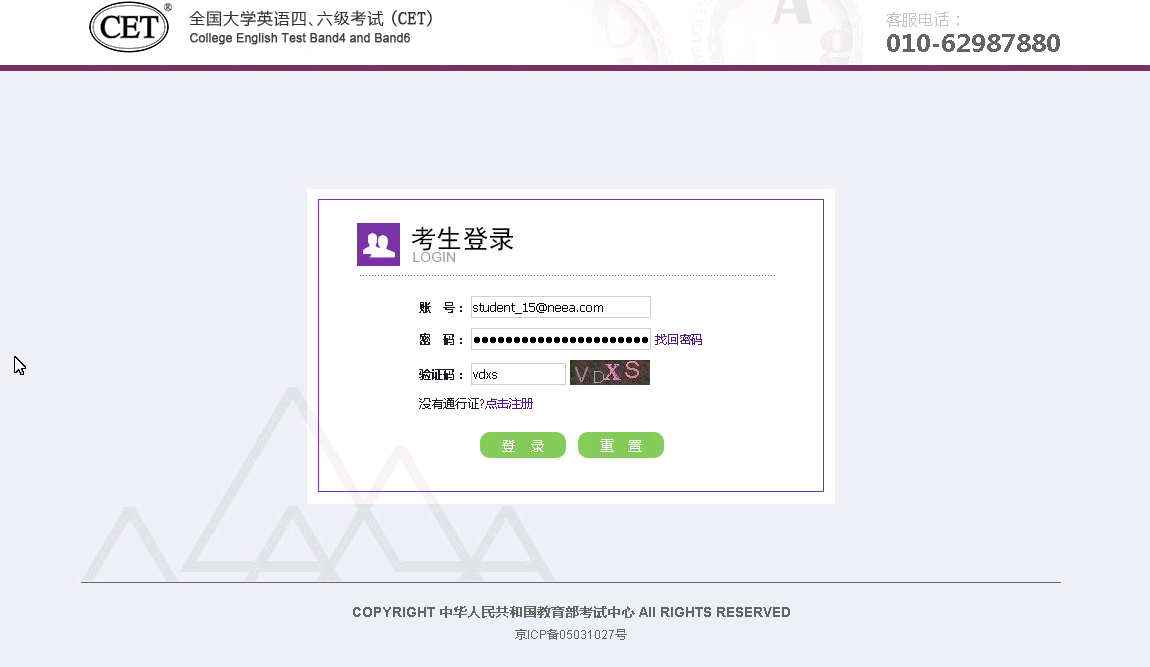 考生输入账号、密码、验证码，点击“登录”按钮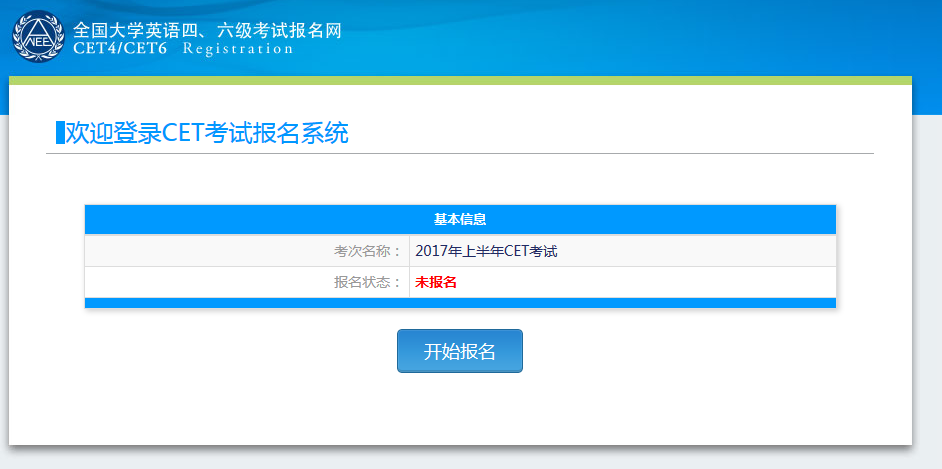 点击“开始报名”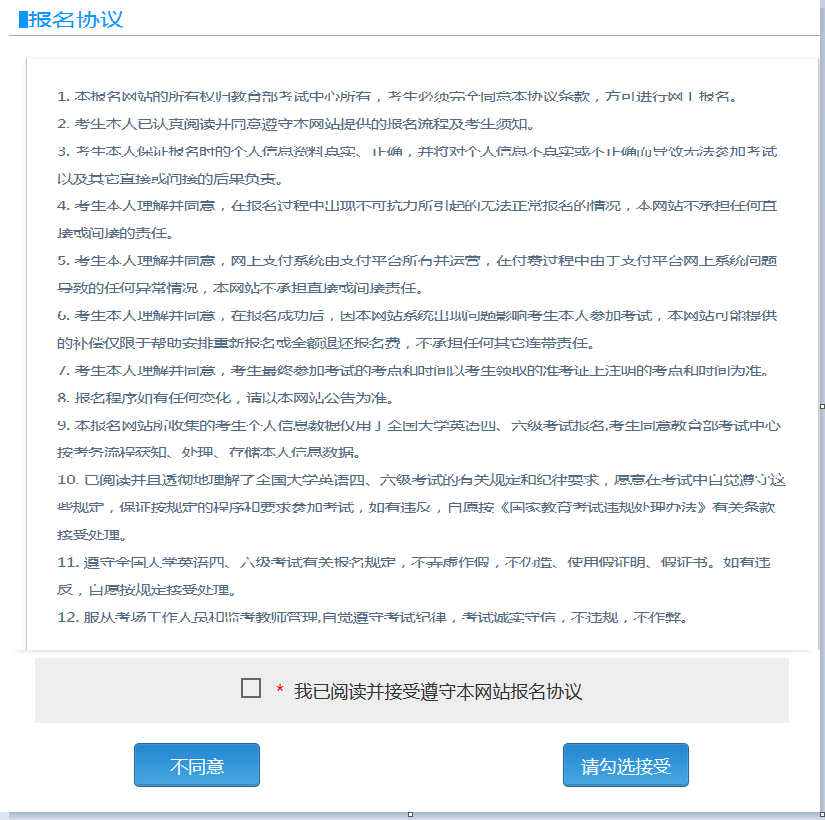 报名协议页面，勾选同意进入资格查询页面，输入考生的姓名、证件号、选择证件类型点击“查询”按钮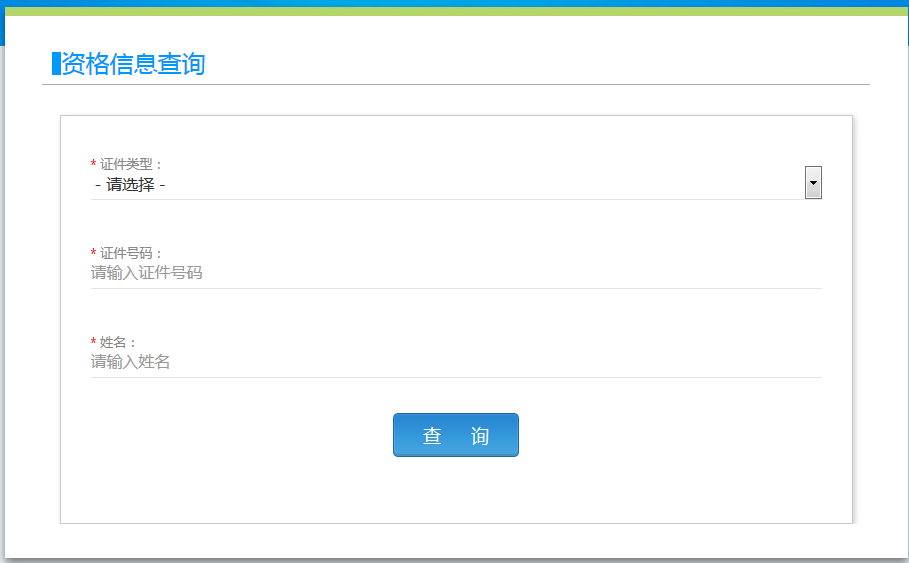 进入资格信息确认页面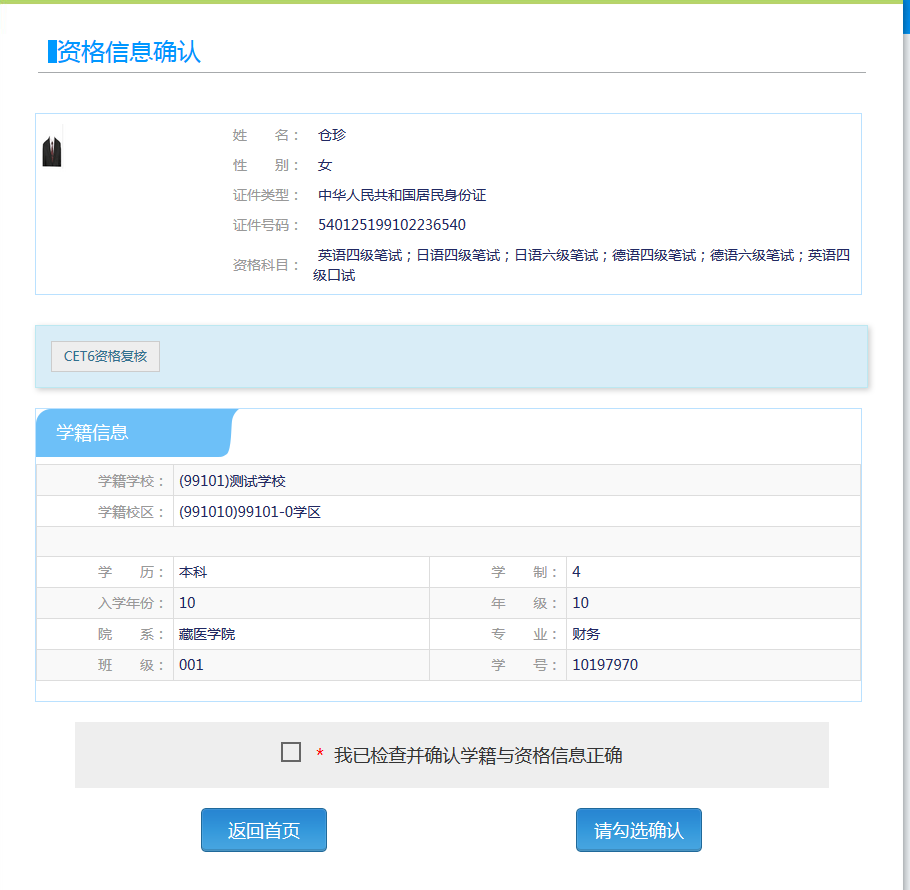 考生可以在这个页面，检查自己的照片和基本信息是否正确，查看自己的报考资格科目和进行CET6资格复核申请。2、CET6级复核自动通过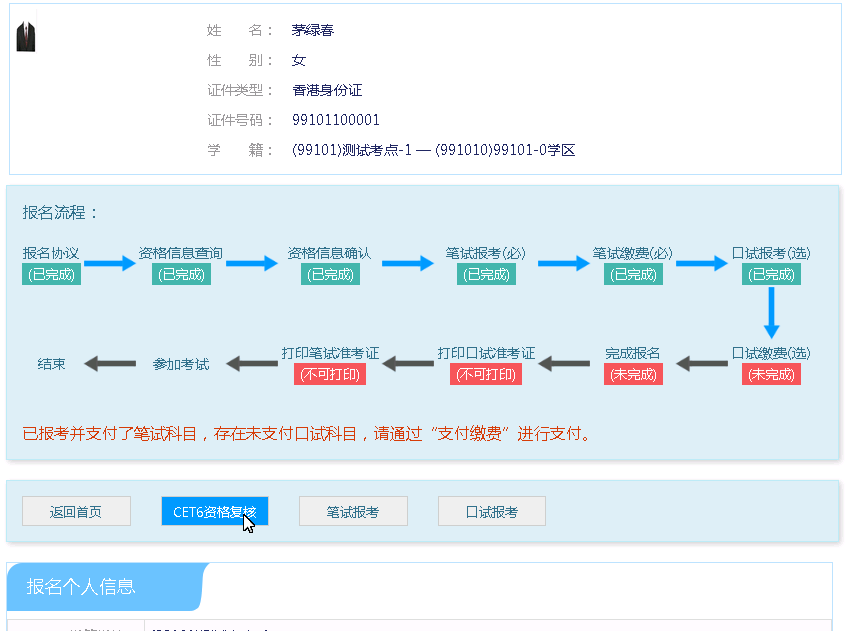 考生登录系统，在考生报名信息页面，点击“CET6资格复核”按钮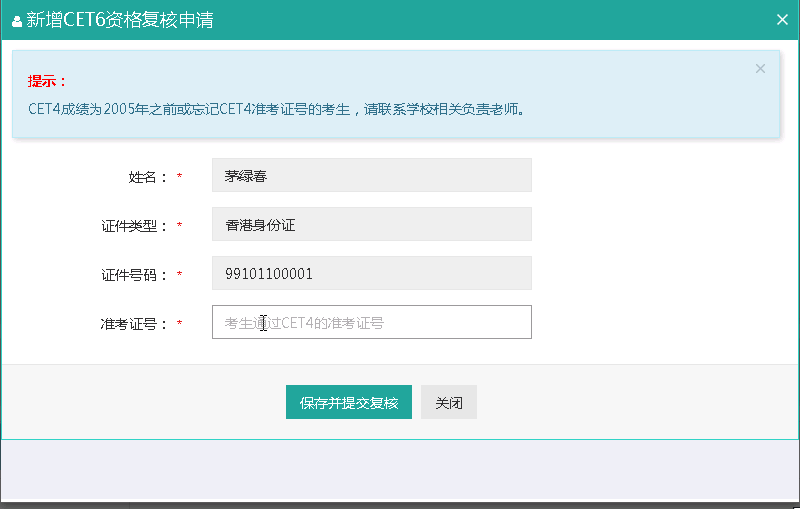 填写考生的四级准考证号，如果准考证号正确，那么姓名和证件号码任意一项正确就可以自动审核通过。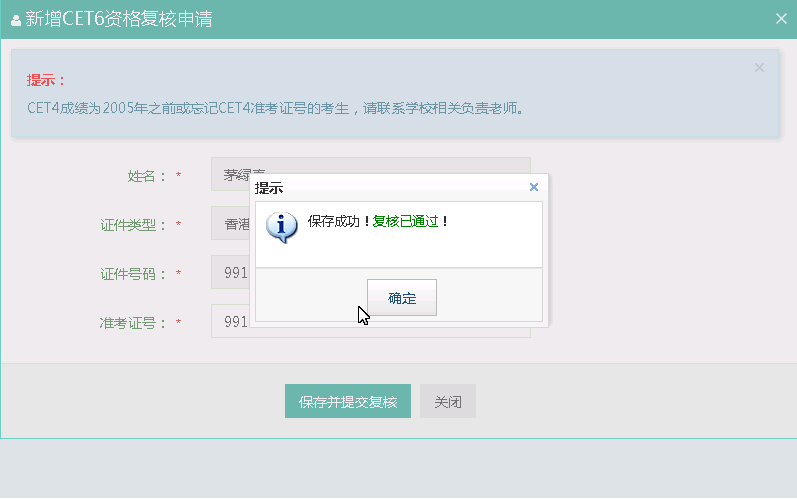 3、CET6级复核不自动通过考生登录系统，在考生报名信息页面，点击“CET6资格复核”按钮填写考生的四级准考证号，如果准考证号不正确，那么就不能自动审核通过。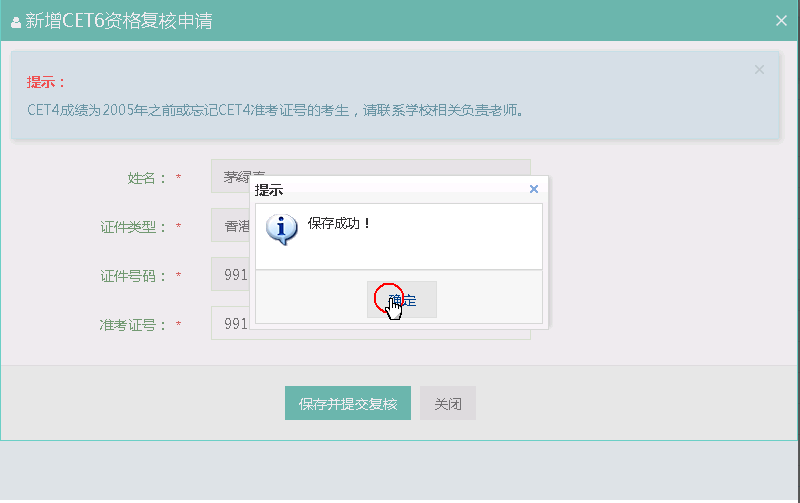 提示保存成功，这时候就需要管理员在考务系统中进行操作通过或者不通过。网上报名考生报考笔试+口试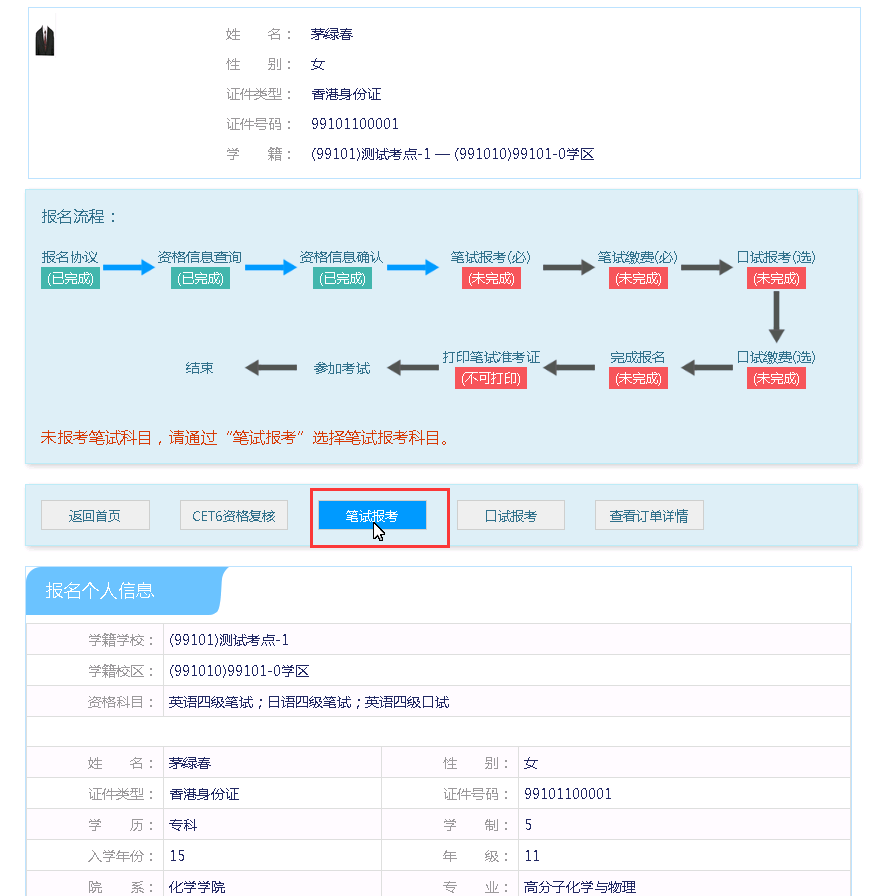 在考生报名信息页面，点击“笔试报考”按钮，进入笔试报考页面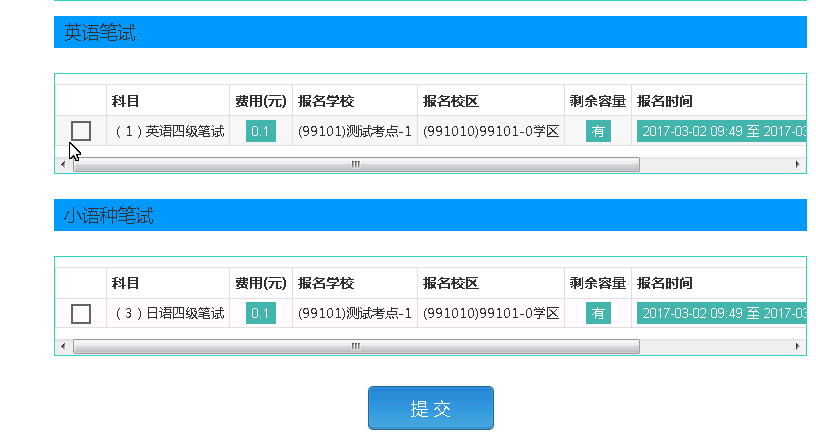 选择要报考的科目，点击“提交”按钮，返回到考生报名页面，点击“口试报考”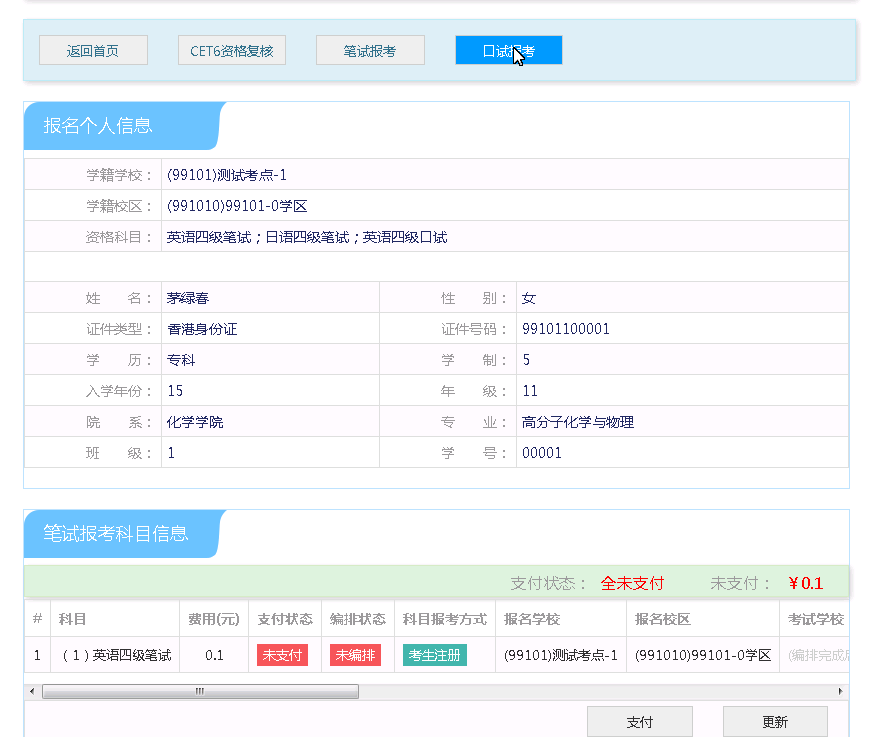 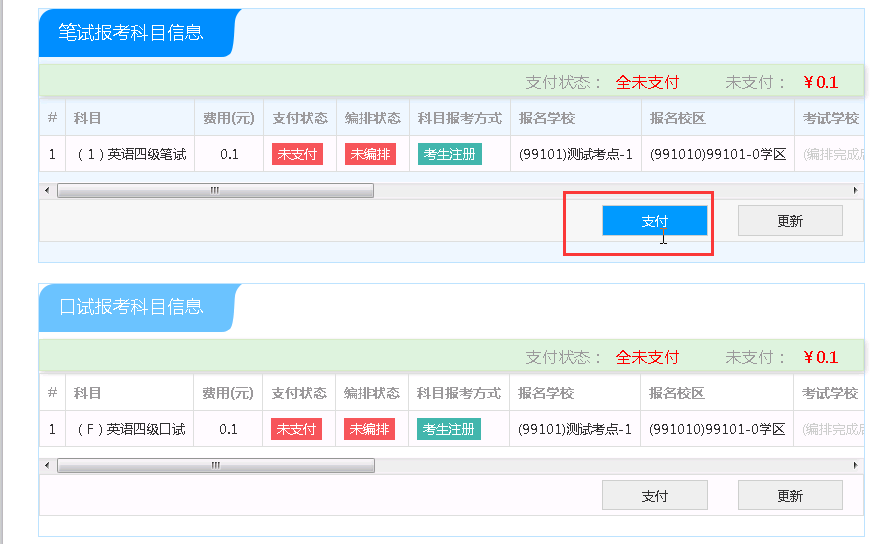 点击“支付”按钮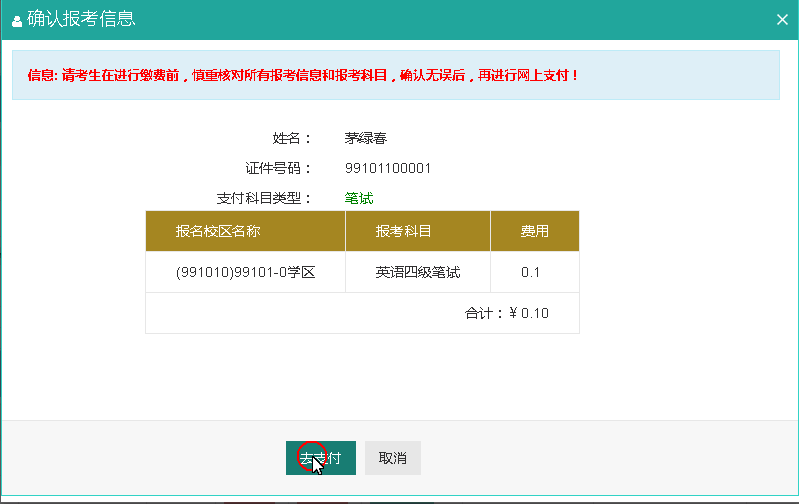 弹出确认支付信息界面，点击“去支付”按钮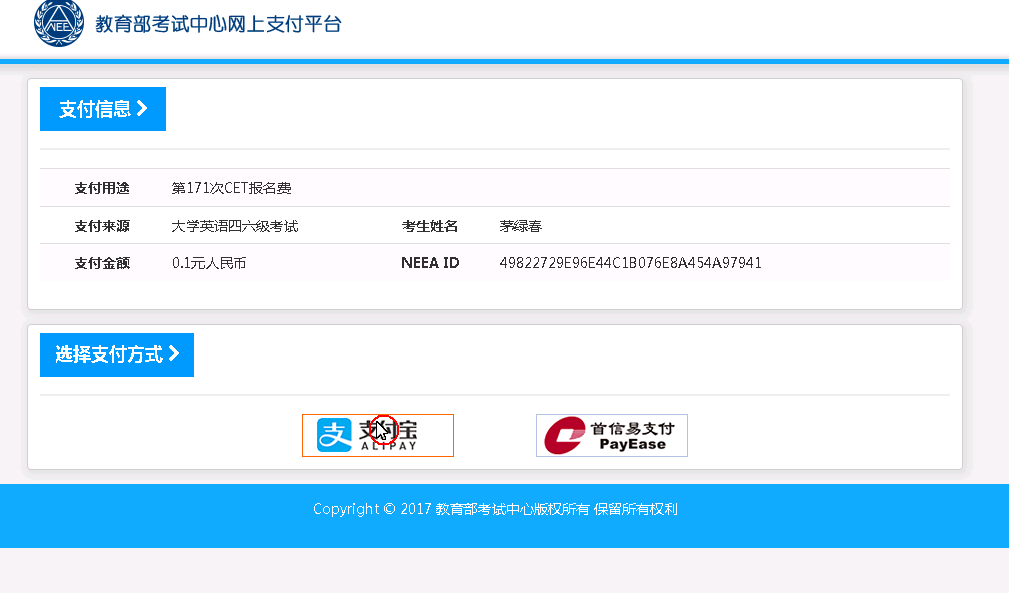 进入支付信息页面，可以选择支付宝支付，也可以选择首信易支付两种支付方式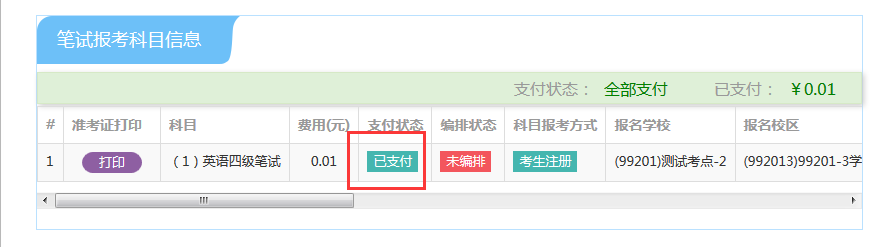 支付完成。考生可以自行打印准考证，必须到准考证打印时间才可以打印。